Lesson 15: Off the LineLet’s study solutions and non-solutions.15.1: Estimation: Coin Weight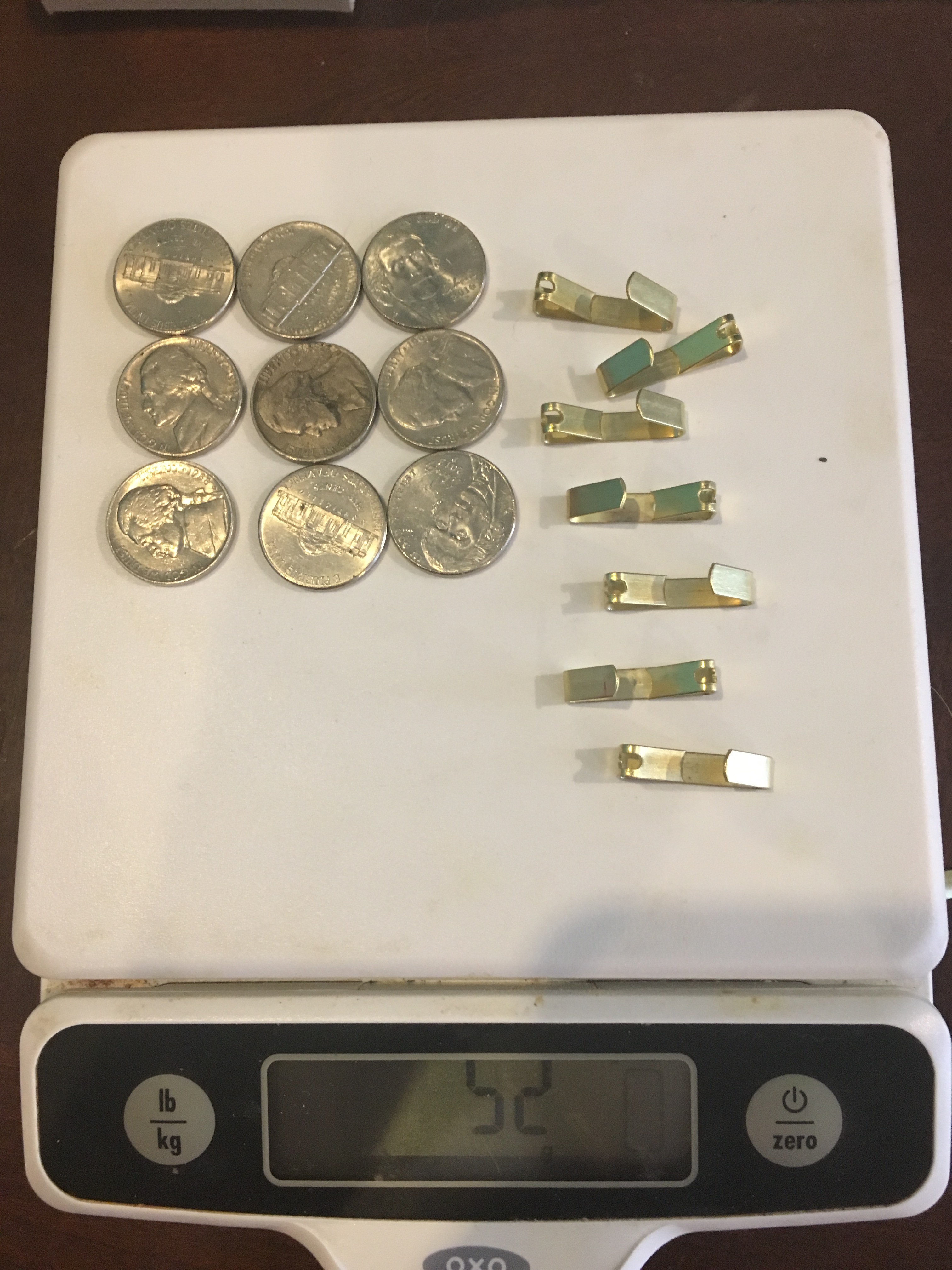 How much does a nickel weigh?Record an estimate that is:Explain your reasoning.15.2: Row Game: EquationsWork independently on your column. Partner A completes the questions in column A only and partner B completes the questions in column B only. Your answers in each row should match. Work on one row at a time and check if your answer matches your partner’s before moving on. If you don’t get the same answer, work together to find any mistakes.Solve each equation.15.3: What Were They Thinking?Read each student’s reasoning and answer the questions.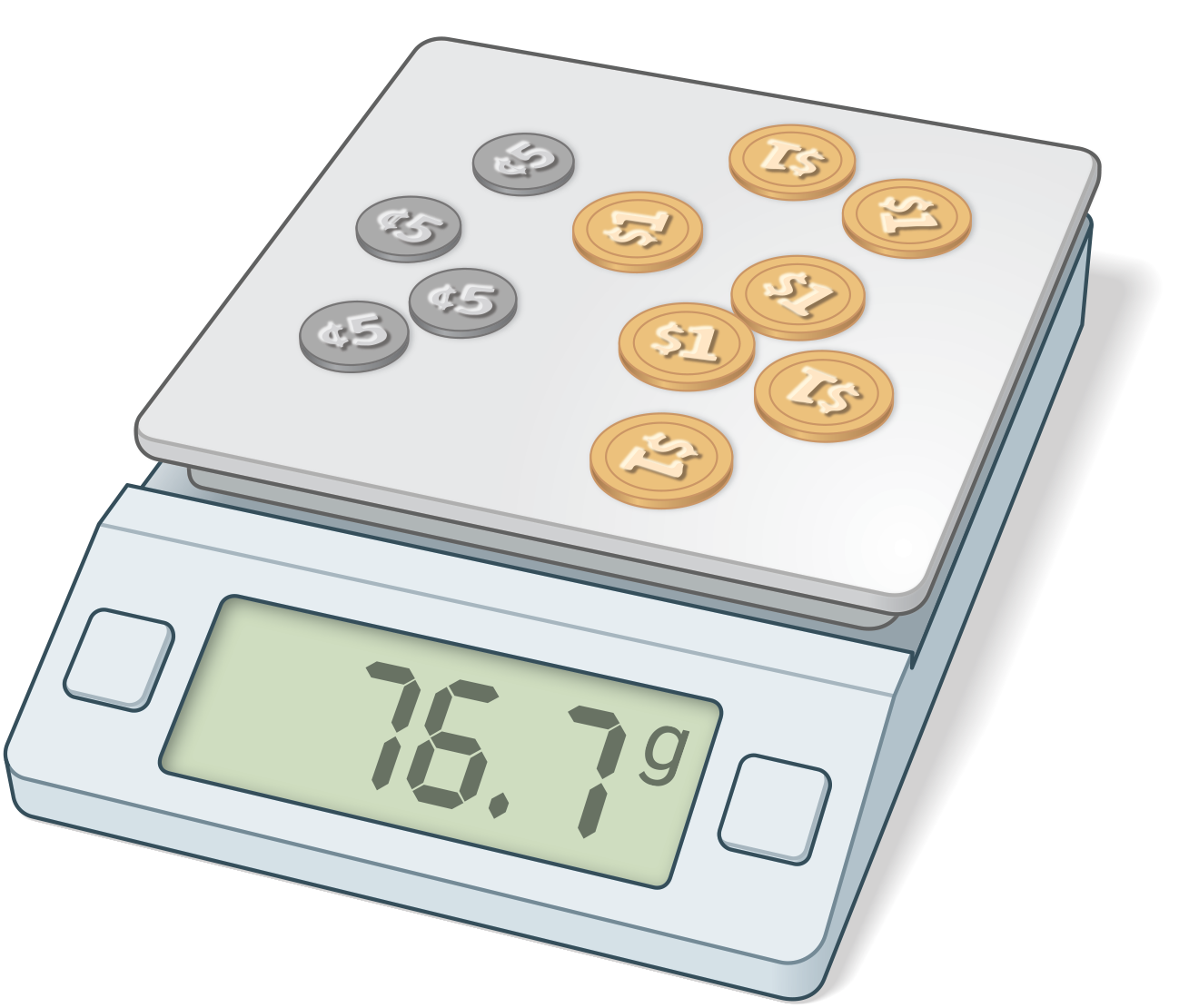 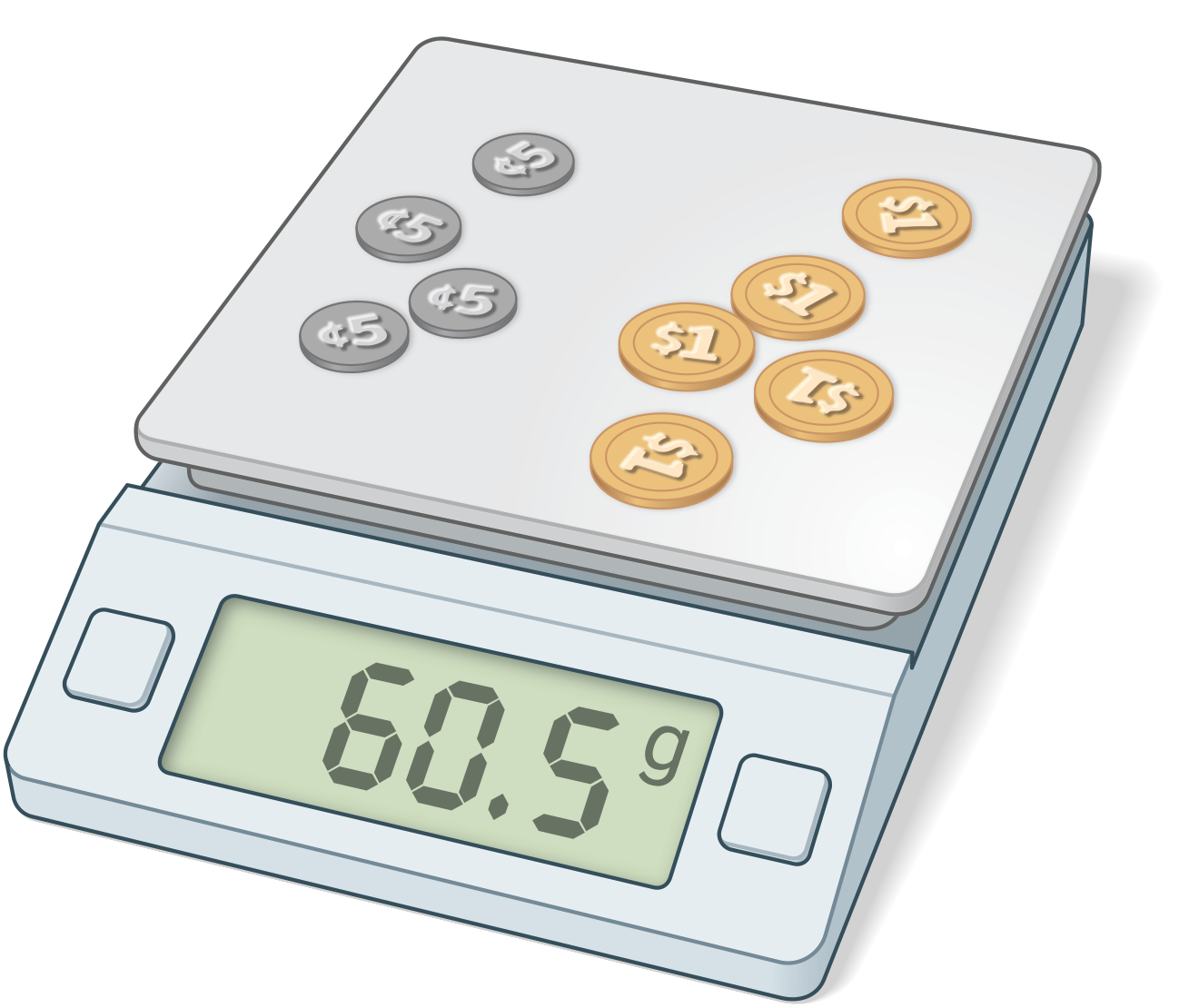 Jada says, “I know 4 nickels and 7 dollar coins weigh 76.7 grams. I know 4 nickels and 5 dollar coins weigh 60.5 grams. Here’s what else I can figure out based on that:2 dollar coins weigh 16.2 grams.1 dollar coin weighs 8.1 grams.5 dollar coins weigh 40.5 grams.4 nickels weigh 20 grams.1 nickel weighs 5 grams.”How did Jada figure out that 2 dollar coins weigh 16.2 grams?Why might Jada have done that step first?After Jada figured out how much 1 dollar coin weighed, why did she calculate how much 5 dollar coins weighed?Once Jada knew how much 5 dollar coins weighed, how did she figure out how much 4 nickels weighed?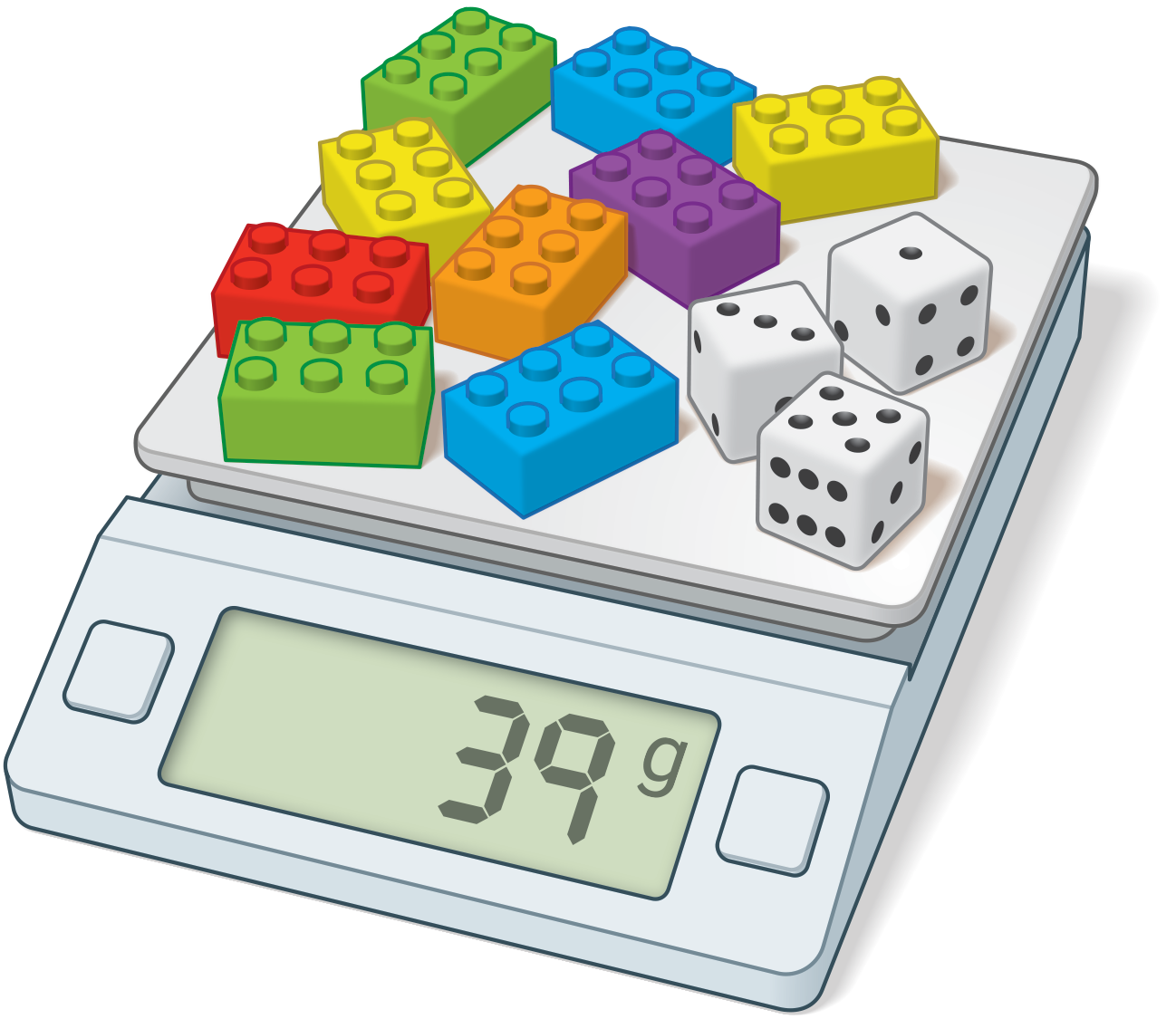 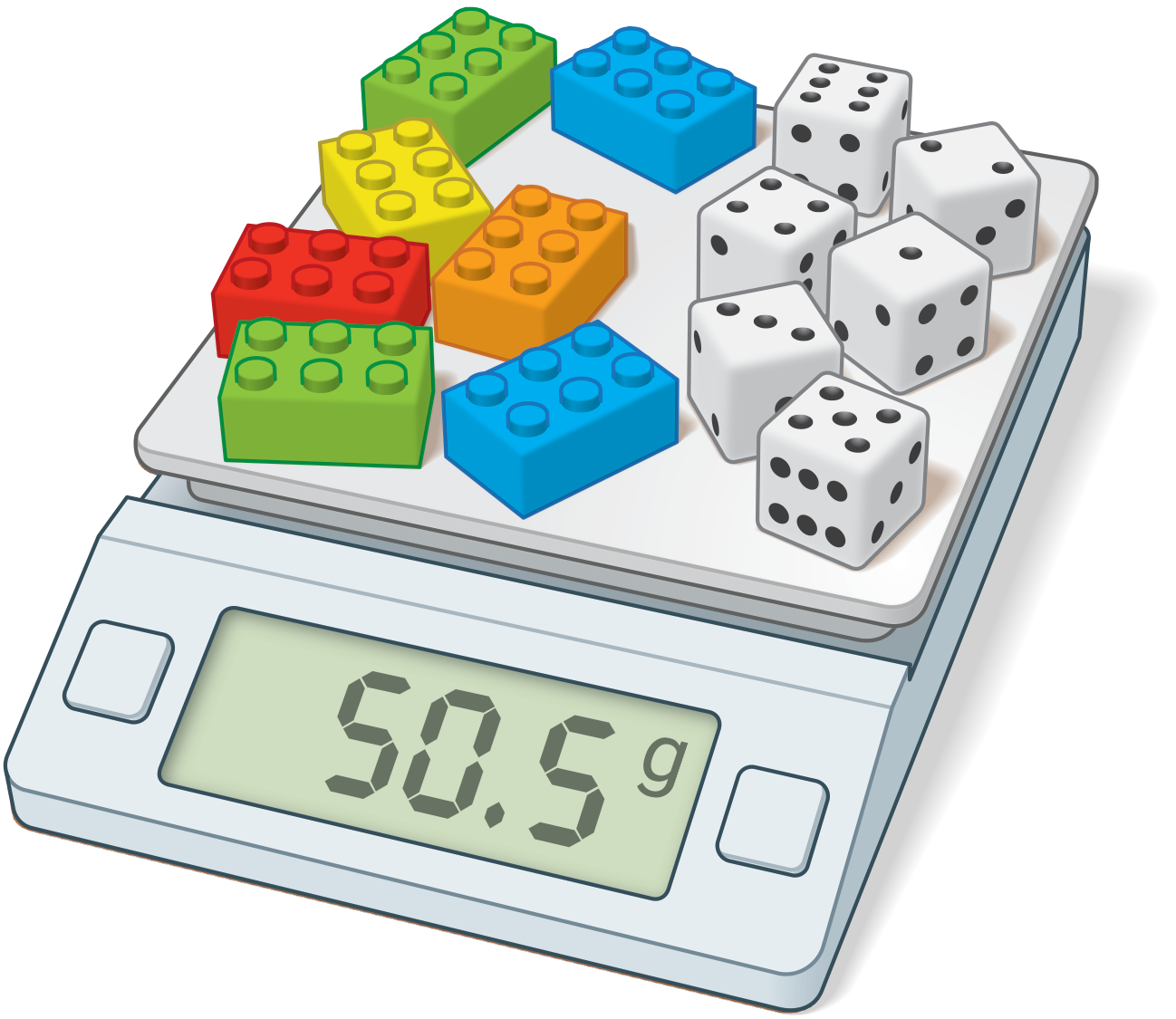 Priya says, “I know 9 plastic bricks and 3 number cubes weigh 39 grams, and 7 plastic bricks and 6 number cubes weigh 50.5 grams. Here’s what I can figure out based on that:The weight of 18 plastic bricks and 6 number cubes is 78 grams.The weight of 11 plastic brick is 27.5 grams.The weight of 1 plastic brick is 2.5 grams.The weight of 9 plastic bricks is 22.5 grams.The weight of 3 number cubes is 16.5 grams.The weight of 1 number cube is 5.5 grams.”Why is Priya’s second step only about plastic bricks, not number cubes?How does it help Priya to have a statement that’s just about plastic bricks, and not number cubes?Why might Priya have started by finding the weight of 18 plastic bricks and 6 number cubes?After Priya figured out how much 1 plastic brick weighed, why did she calculate how much 9 plastic bricks weighed?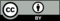 © CC BY 2019 by Illustrative Mathematics® too low about right  too high rowcolumn Acolumn B123456